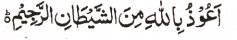 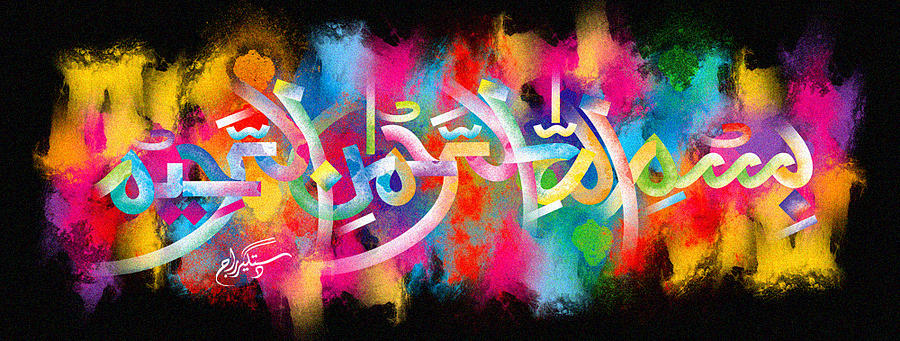 http://dr-umar-azam-islamicmiracles.weebly.com Please see my Site, especially the RESEARCH section and sign my Guest Book with your unique comments.The Miracle Kiwi Fruit of 30th December 2015The Exclusive Islamic Miracle Photographs of Dr Umar Elahi AzamWednesday 30th December 2015Manchester, UK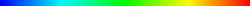 IntroductionI’d just taken a single bite when I noticed the Name of Allah in the cross-section. 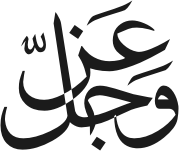 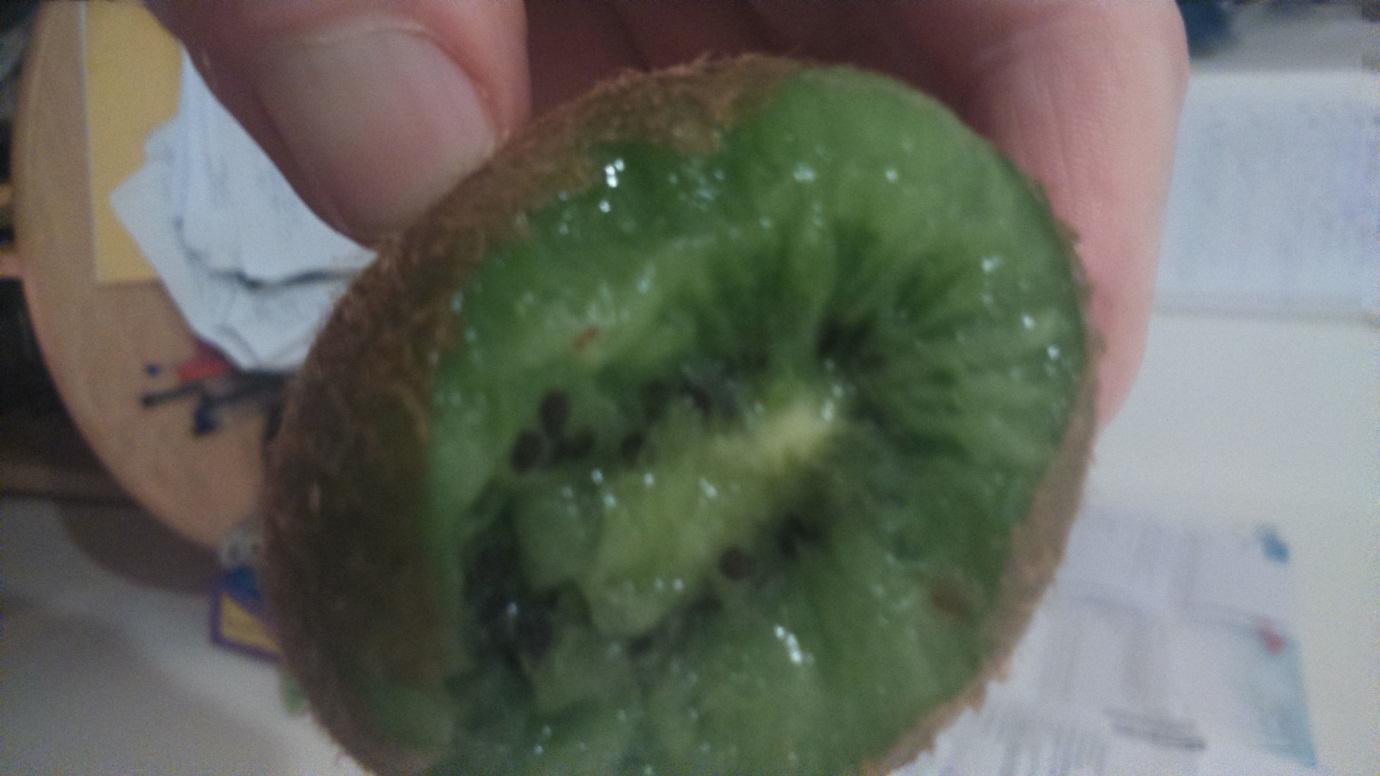 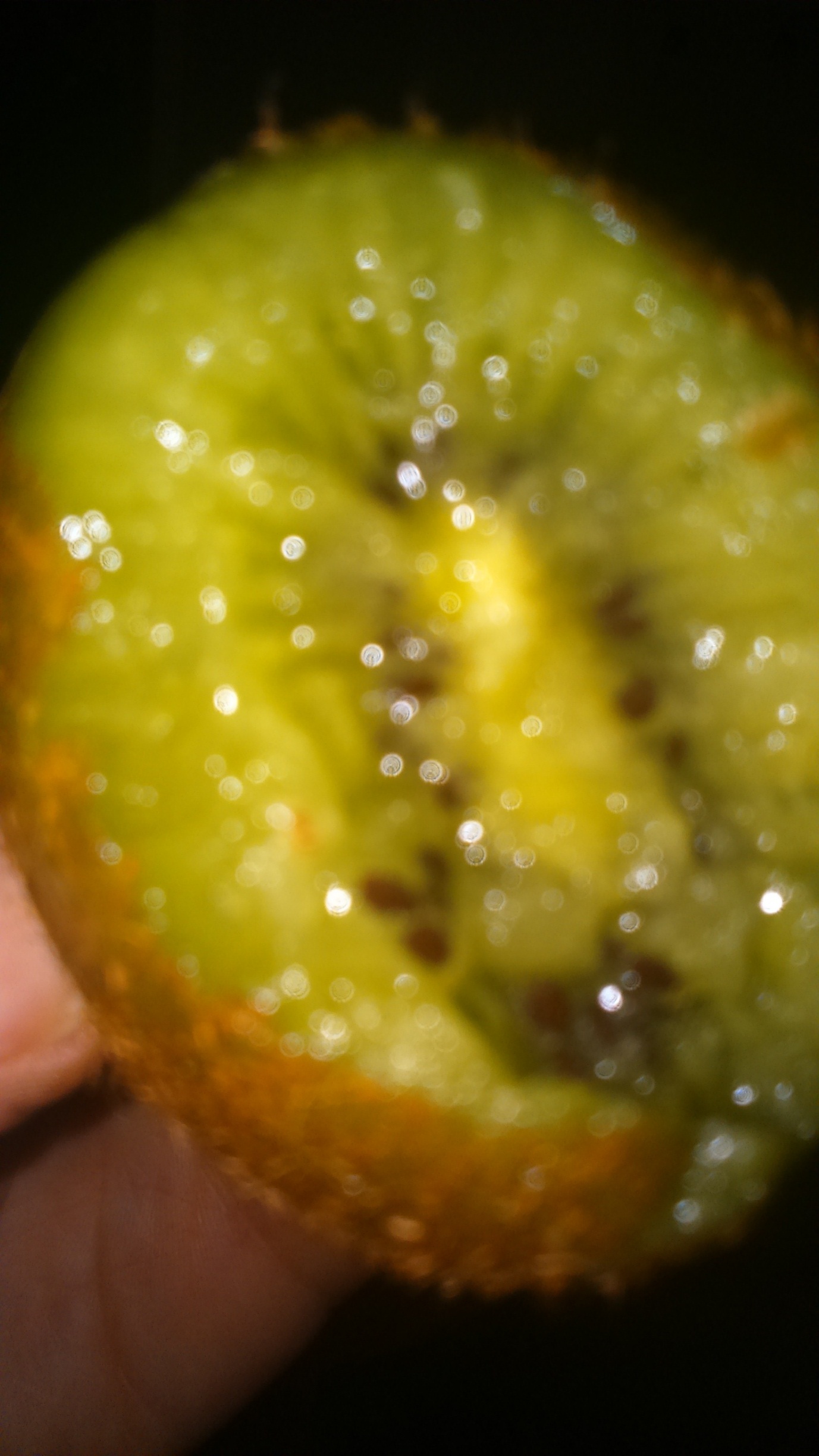 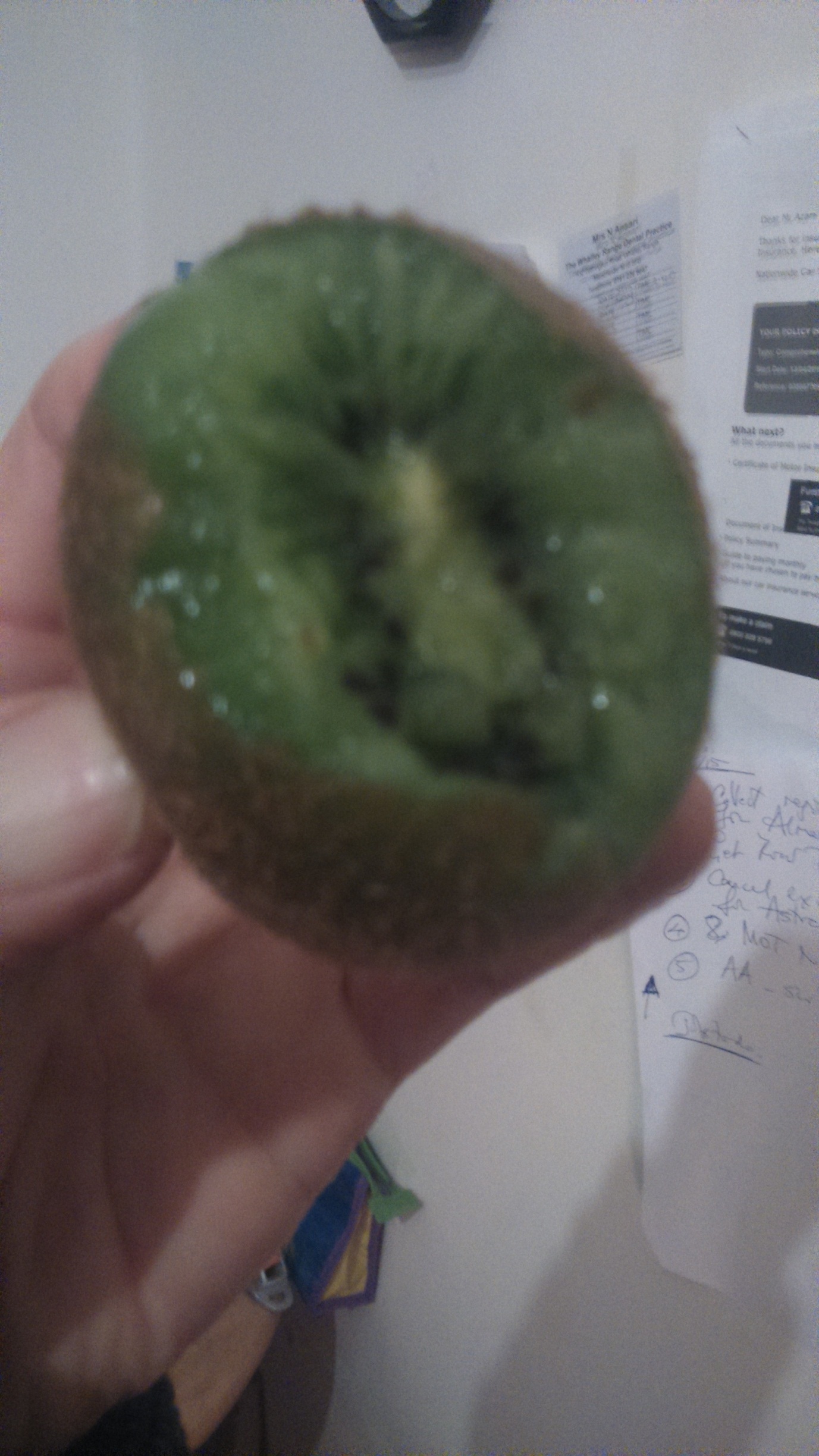 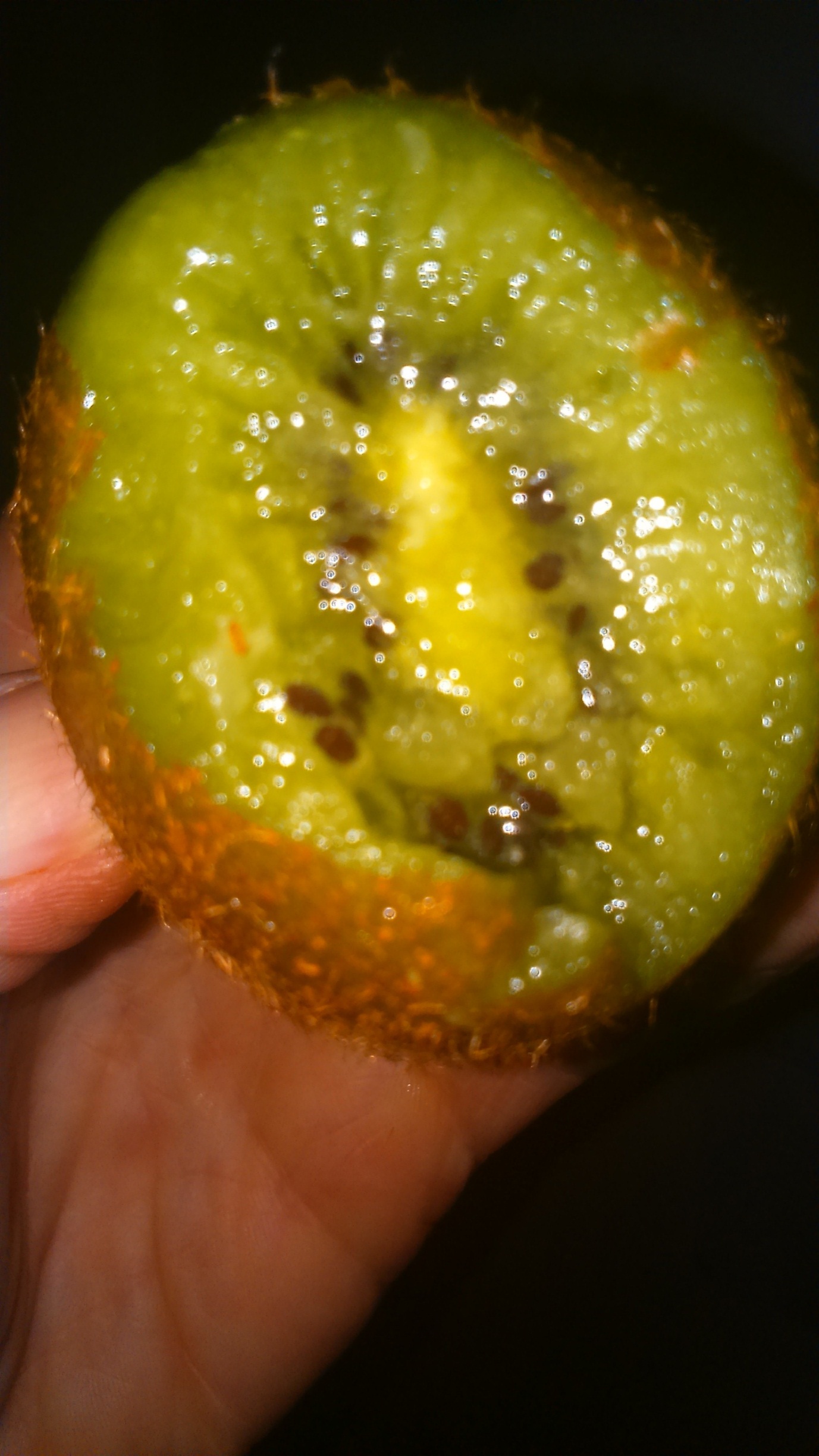 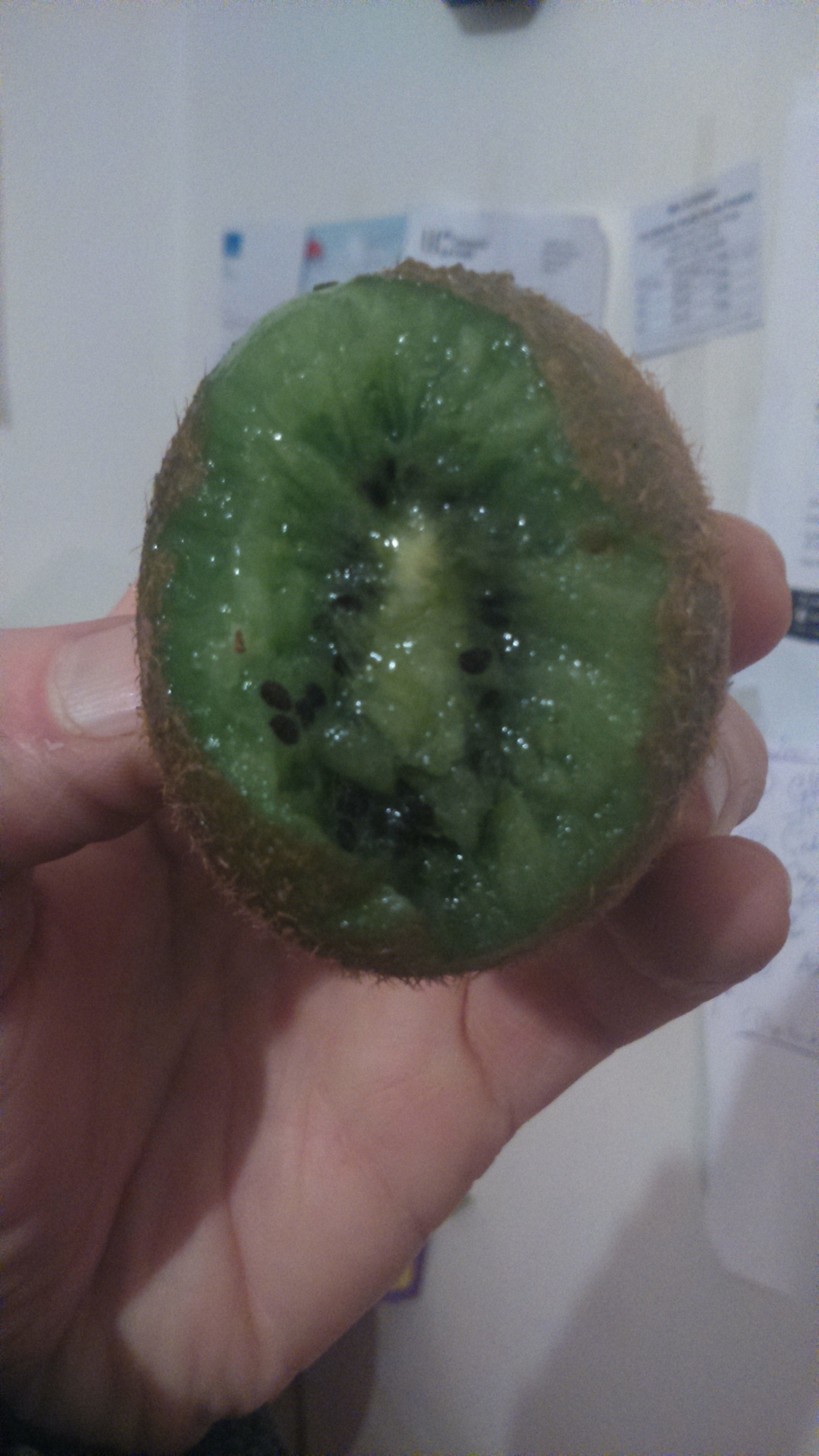 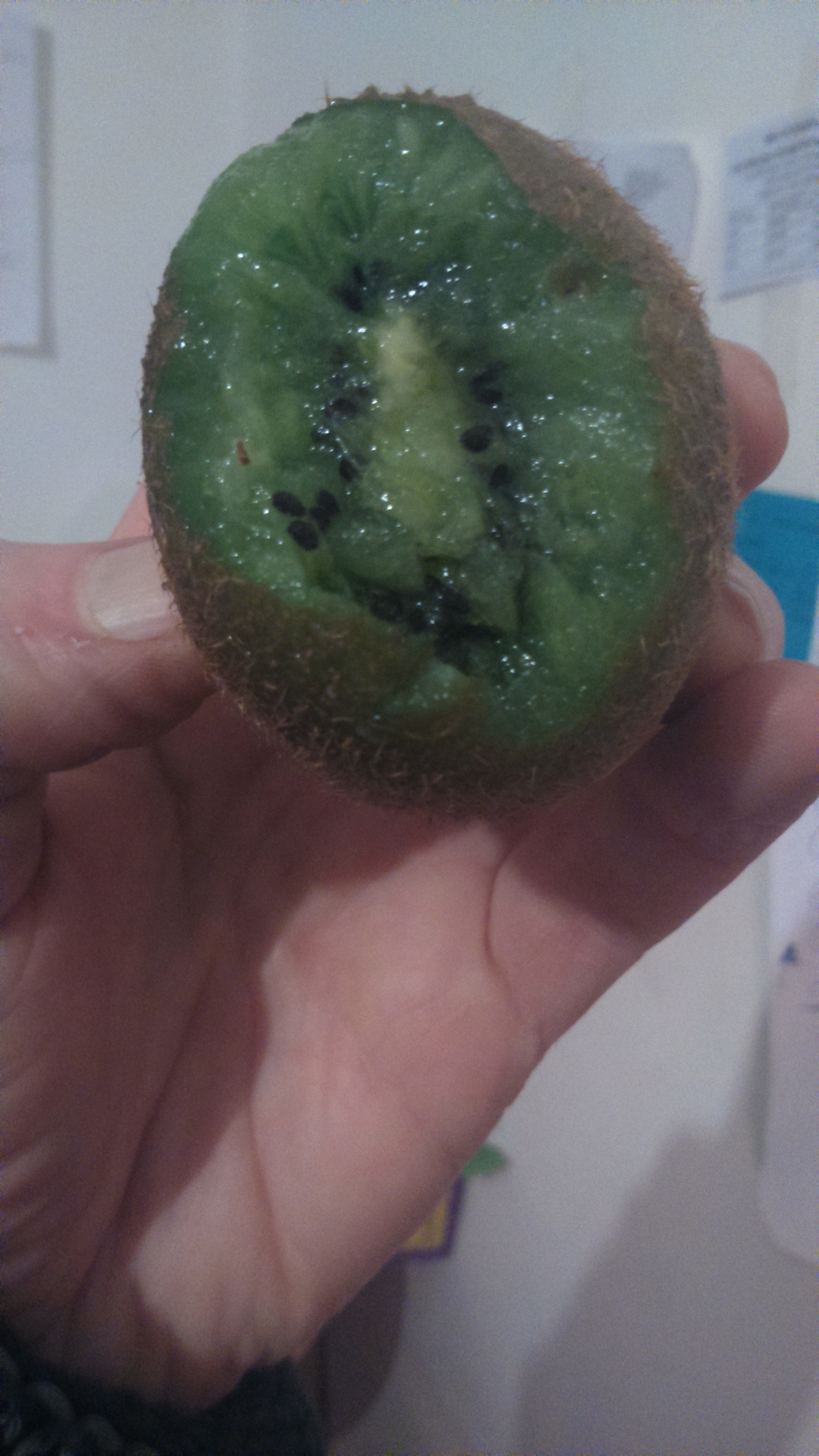 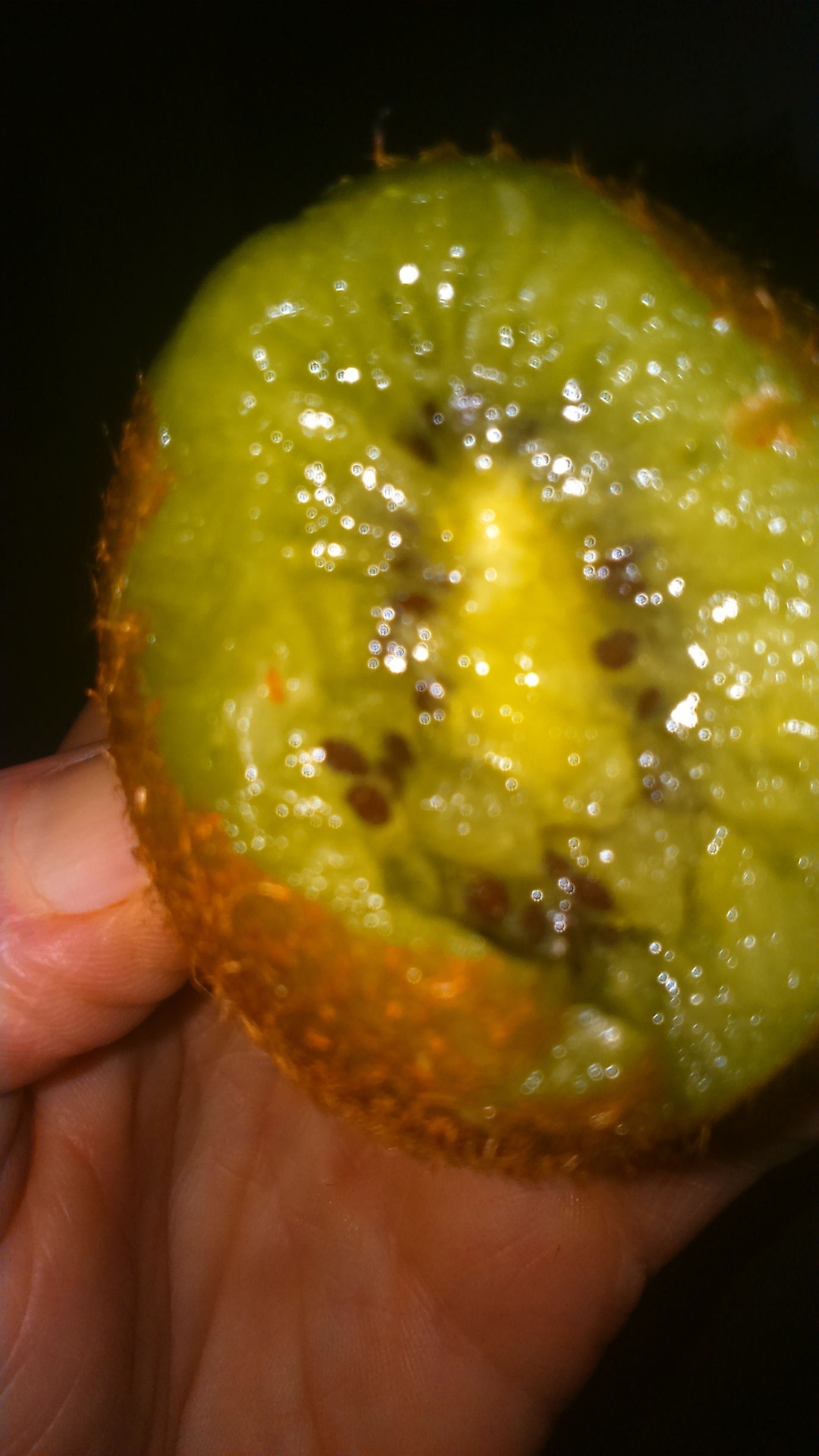 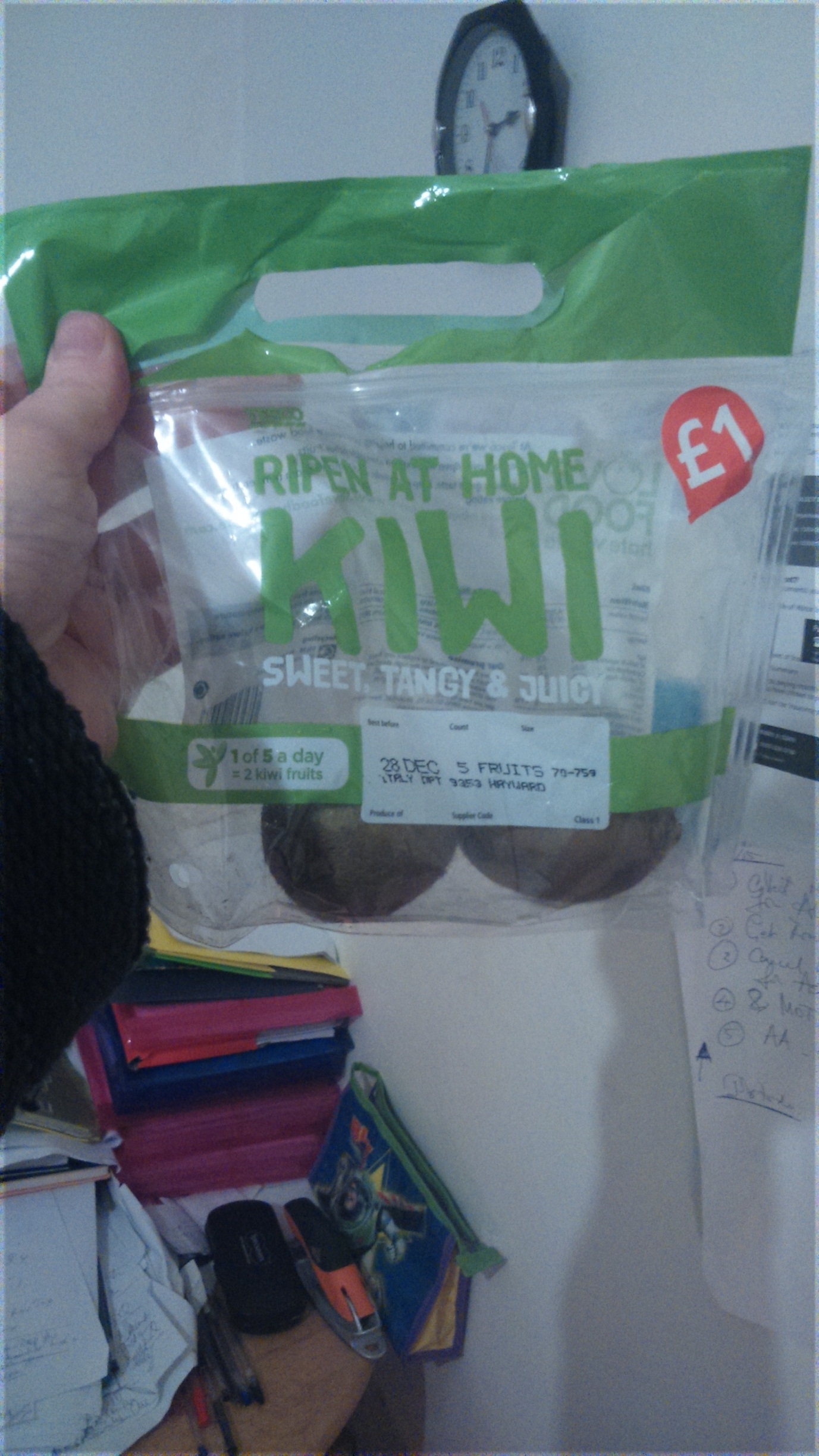 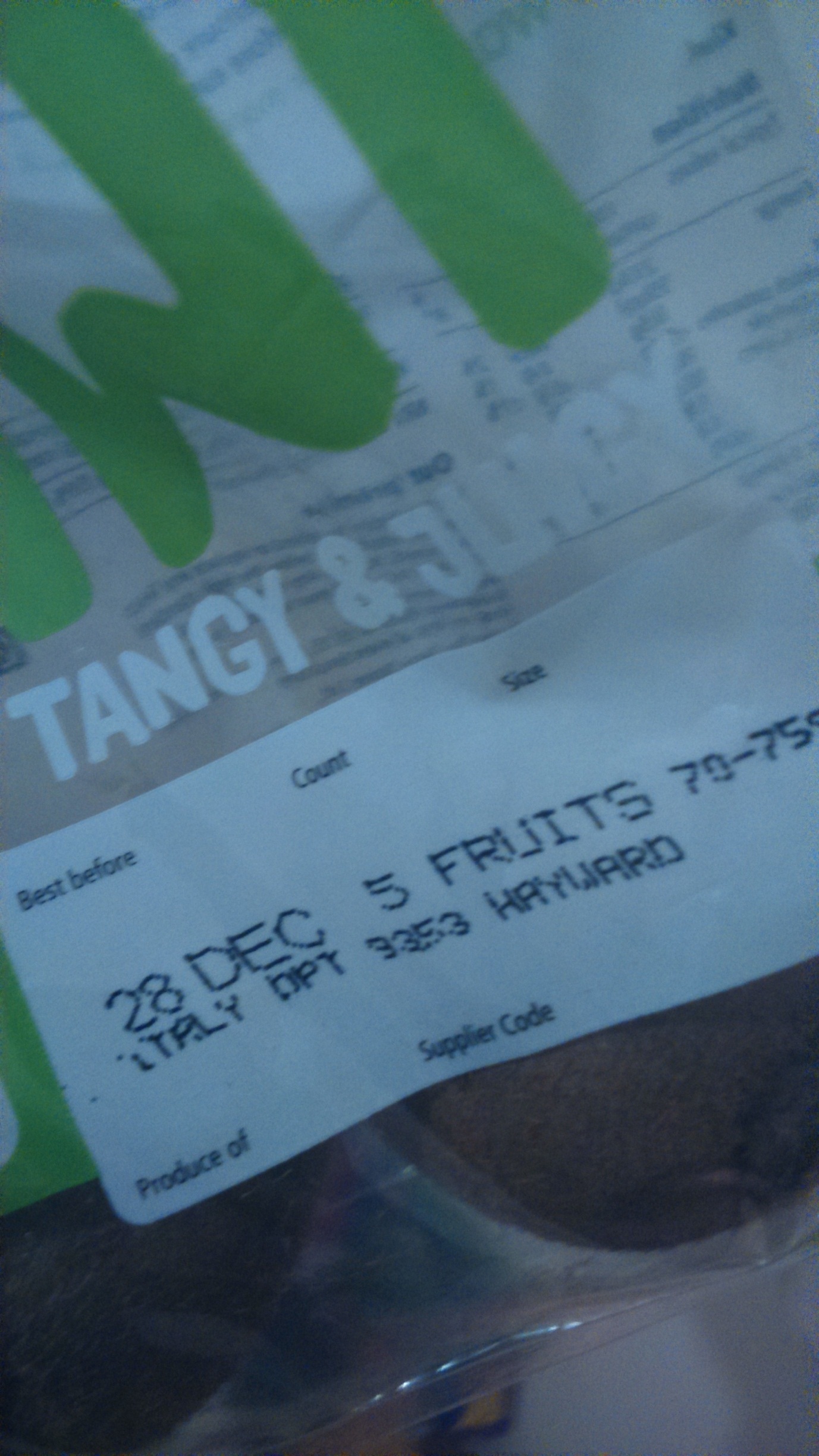 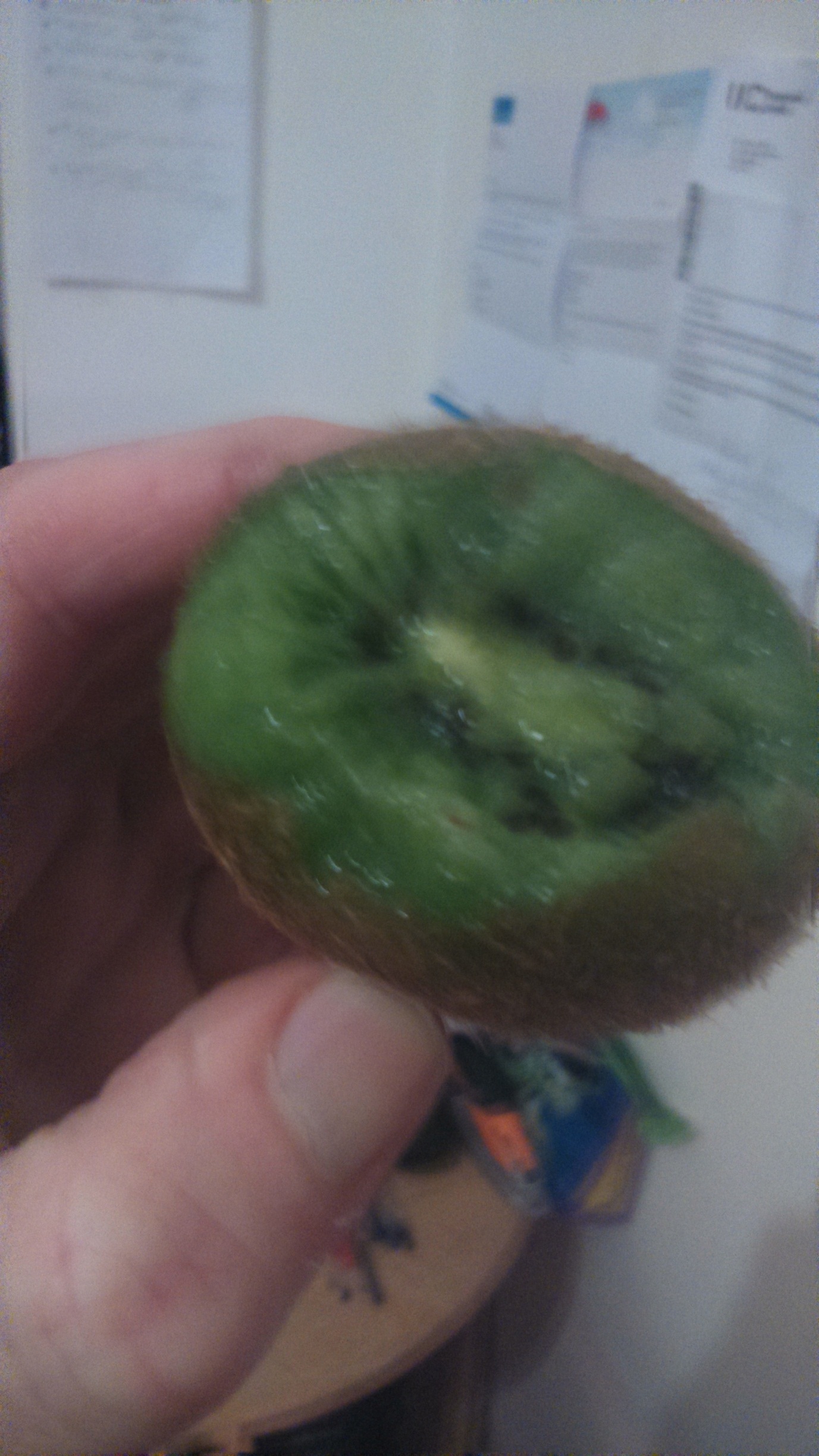 